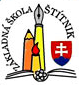                                                                      Základná škola ŠtítnikOrganizácia vyučovania v školskom roku 2015/2016Vyučovacia hodinaČas trvania1. hodina8.15  -  9.002 hodina9.05-   9.503.hodina10.10 – 10.554. hodina11.05 – 11.505. hodina11.55 – 12.406. hodina12.45 – 13.307. hodina14.00– 14.458. hodina14.50– 15.35